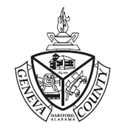       Ashley Sanders	            									  Leslie HabbardHigh School Principal								                    Middle School Principal     Casey Watters										      Janet GreggsGuidance Counselor									       	       BookkeeperEducation VerificationNAME:___________________________________________________________________________________                     (FIRST)                       (MIDDLE)                          (LAST)                             (MAIDEN) D.O.B._______________________________ GRADUATED (YEAR):_______________________________ NON-GRADUATE (LAST YEAR ATTENDED):________________________________________________ TELEPHONE NUMBER: (____________)_____________________________________________________ PLEASE CHOOSE OPTION BELOW:     I WILL PICK UP TRANSCRIPT/EDUCATION VERIFICATION IN PERSON.         IF PICKING UP, NAME OF PERSON OTHER THAN FORMER STUDENT WHO IS  AUTHORIZED TO PICK UP VERIFICATION:________________________________________________ (Please Print)    I WOULD LIKE THE TRANSCRIPT/EDUCATION VERIFICATION MAILED/EMAILED/FAXED.        PLEASE MAIL/EMAIL/FAX TO THE FOLLOWING NAME AND MAILING ADDRESS: Name of Person/Business: _____________________________________________________________ Mailing/EMAIL Address or FAX #: _____________________________________________________ City, State, Zip Code: _________________________________________________________________ FEE: TRANSCRIPT FEE IS $15.00 PER TRANSCRIPT/EDUCATION Verification Fee must be paid before transcript/education verification will be processed Fee may be paid in cash, money order, or check. No credit cards are accepted. Checks can be made to: GENEVA COUNTY HIGH SCHOOL SIGNATURE: ___________________________________________ DATE: ___________________________________________________________________________________________For Office Use Only: Date Received: ______________ Payment Received:  Cash  Money Order  Check # _____Date Transcript Processed: ___________ 		Initials: _________ Mailed - Date: _______________  		Initials: ________Picked Up - Date: _____________ 		Signature: _______________________ 